Правительство Самарской области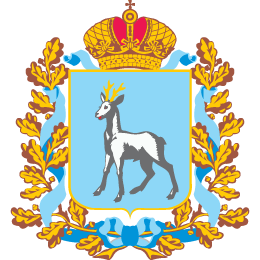 ГубернаторГлавная/Открытое правительство/Губернаторский проект "СОдействие"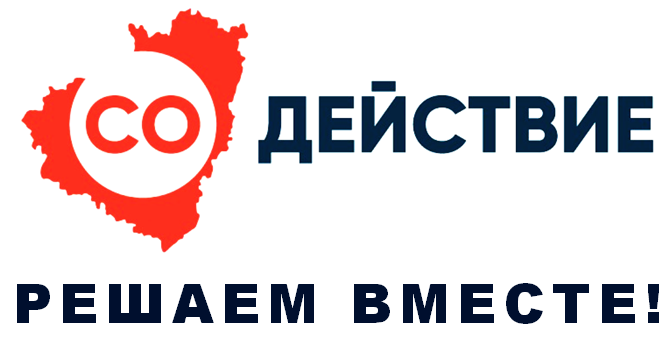 Губернаторский проект «СОдействие» –Государственная программа Самарской области«Поддержка инициатив населения муниципальных образований в Самарской области» на 2017 — 2025 годыО ГУБЕРНАТОРСКОМ ПРОЕКТЕ «СОДЕЙСТВИЕ»Все мы хотим жить лучше. Все мы мечтаем, чтобы наш двор, наша улица, наши родные деревни, поселки, города стали чище и краше. Но кто-то об этом только мечтает и ждет, а кто-то действует. Для тех, кто действует, запущен Губернаторский проект «СОдействие».Если у Вас есть идеи по улучшению условий жизни, если вы готовы собственными силами участвовать в реализации своих идей, то государство окажет СОдействие в воплощении ваших желаний.Документы к проекту «СОдействие»: нормативно-правовые акты, формы и образцы документовКАК МОЖНО ПРИНЯТЬ УЧАСТИЕ В ГУБЕРНАТОРСКОМ ПРОЕКТЕ «СОДЕЙСТВИЕ»?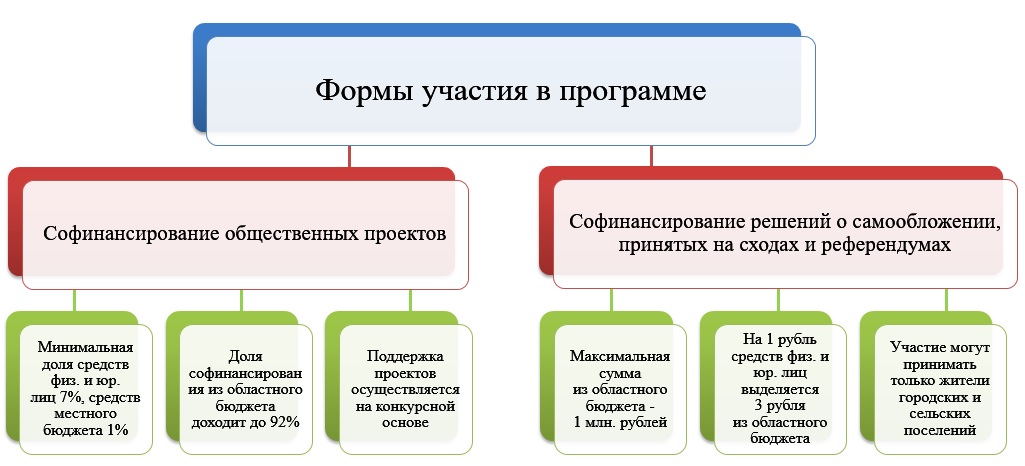 ПО КАКИМ НАПРАВЛЕНИЯМ МОЖНО ПРИНЯТЬ УЧАСТИЕ В ГУБЕРНАТОРСКОМ ПРОЕКТЕ «СОДЕЙСТВИЕ»?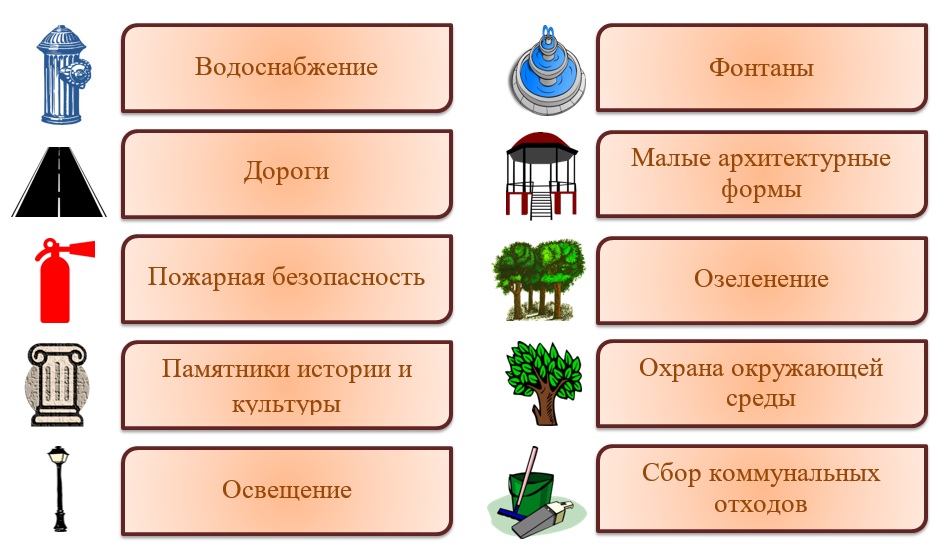 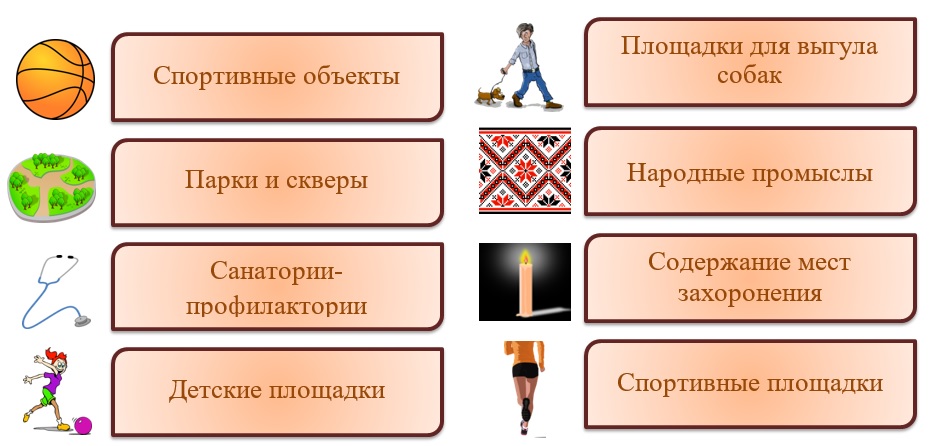 УЗНАТЬ БОЛЬШЕ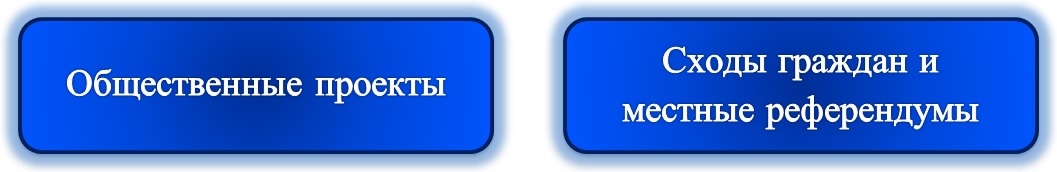 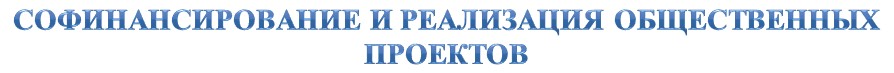 ЧТО ОЗНАЧАЕТ «ОБЩЕСТВЕННЫЙ ПРОЕКТ»?Общественный проект – это предложения граждан по развитию социальной инфраструктуры с преимущественным привлечением средств областного бюджета.КТО МОЖЕТ ПРЕДЛОЖИТЬ ИДЕЮ ОБЩЕСТВЕННОГО ПРОЕКТА?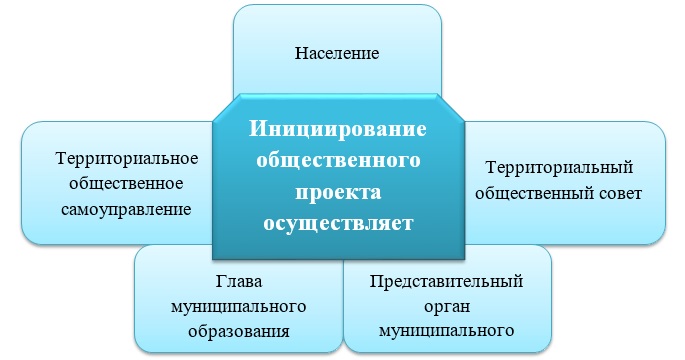 С ЧЕГО НАЧАТЬ И КАК РЕАЛИЗОВАТЬ ПРОЕКТ?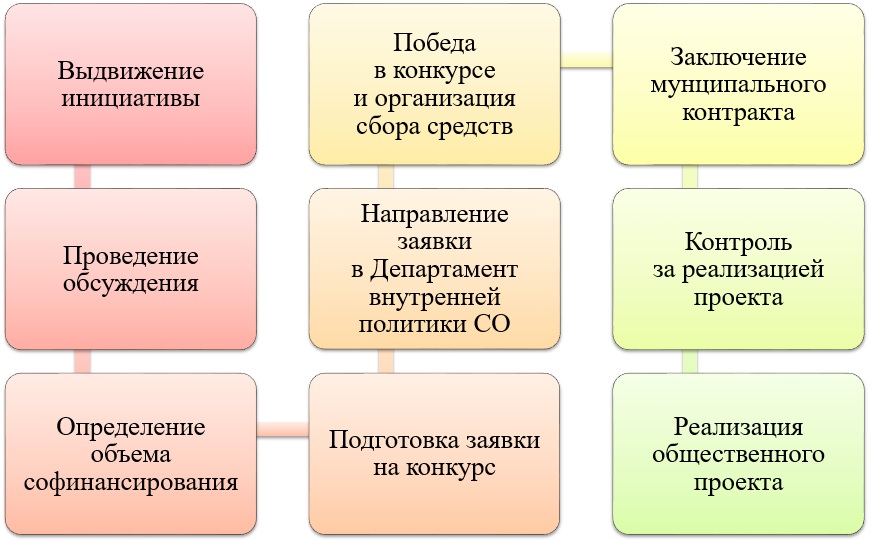 Заявка на участие в конкурсном отборе общественных проектовКАКОЙ ДОКУМЕНТ ЯВЛЯЕТСЯ ПОДТВЕРЖДЕНИЕМ ОБСУЖДЕНИЯ ПРОЕКТА?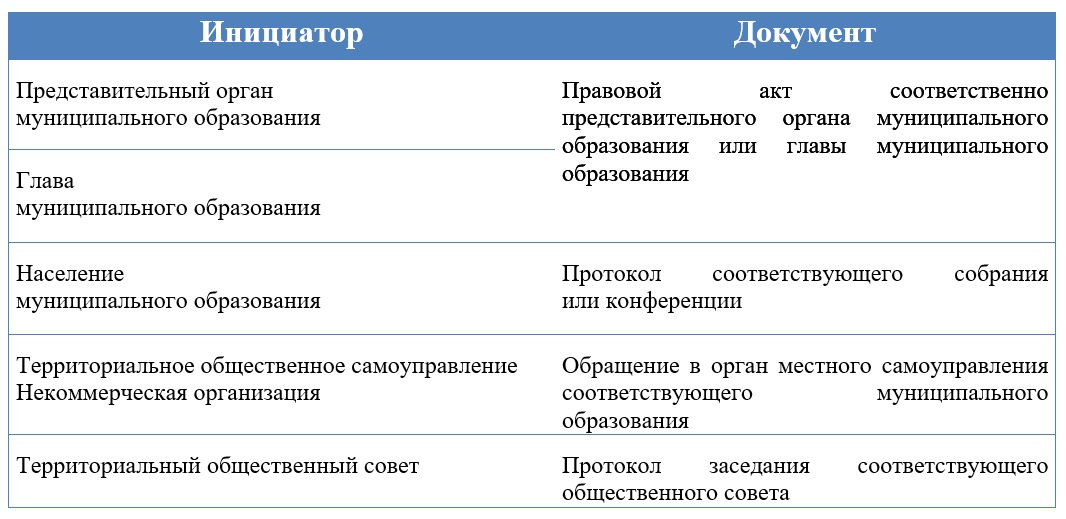 КАКАЯ СУММА СОФИНАНСИРОВАНИЯ ИЗ ОБЛАСТНОГО БЮДЖЕТА ПРЕДУСМОТРЕНА В ОДНОМ ФИНАНСОВОМ ГОДУ?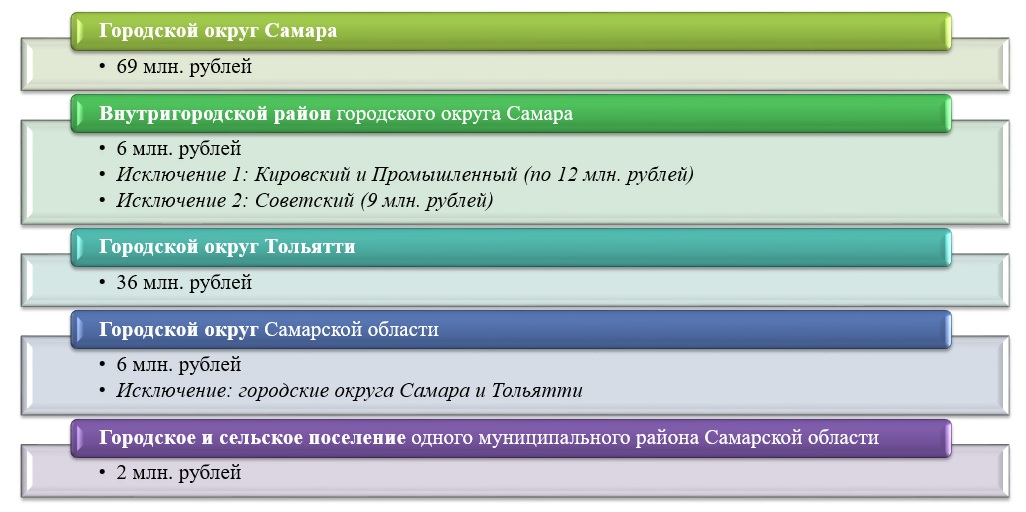 ДО КАКОГО ЧИСЛА ПРИНИМАЮТСЯ ЗАЯВКИ НА КОНКУРС?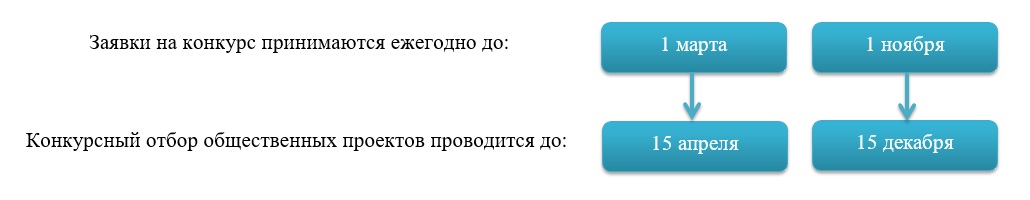 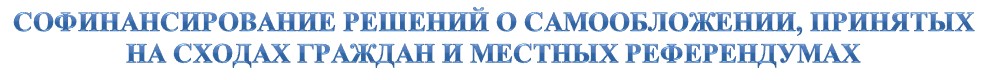 ЧТО ОЗНАЧАЕТ «СХОД ГРАЖДАН»?Сход граждан – это форма коллегиального решения вопросов местного значения в поселении при участии более половины обладающих избирательным правом жителей.ЧТО ОЗНАЧАЕТ «МЕСТНЫЙ РЕФЕРЕНДУМ»?Местный референдум – это форма прямого волеизъявления граждан по наиболее важным вопросам местного значения в целях принятия решений путем проведения тайного голосования.КТО МОЖЕТ ПОДАТЬ ЗАЯВКУ НА ПОЛУЧЕНИЕ СУБСИДИИ?Поселения Самарской области.ВАЖНО!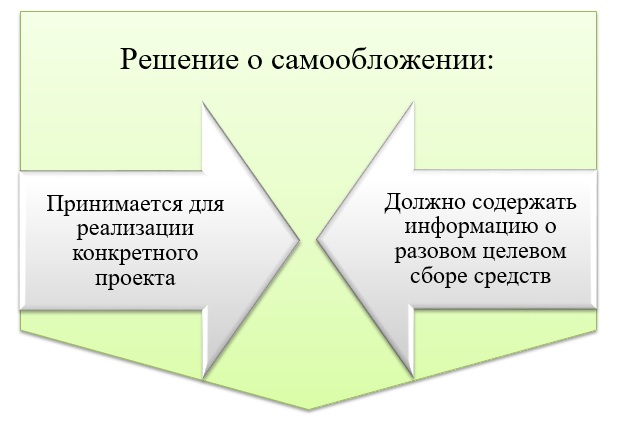 КАК ПОЛУЧИТЬ СУБСИДИЮ?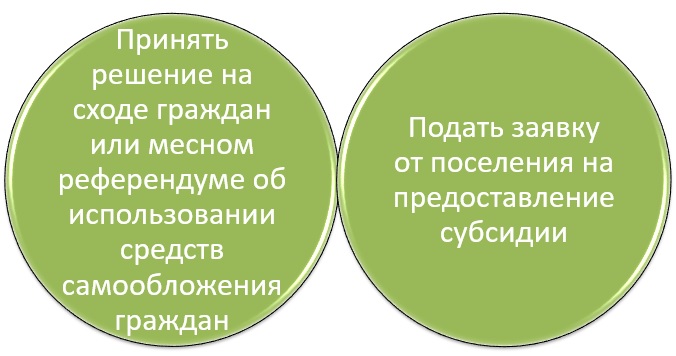 КОГДА МОЖНО ПОДАТЬ ЗАЯВКУ НА ПОЛУЧЕНИЕ СУБСИДИИ?В течение 20 рабочих дней со дня опубликования решения о введении самообложения граждан, принятого на сходе граждан или местном референдуме.КАКИЕ ДОКУМЕНТЫ НЕОБХОДИМО ПРЕДОСТАВИТЬ ДЛЯ УЧАСТИЯ В ОТБОРЕ НА ПРЕДОСТАВЛЕНИЕ СУБСИДИИ?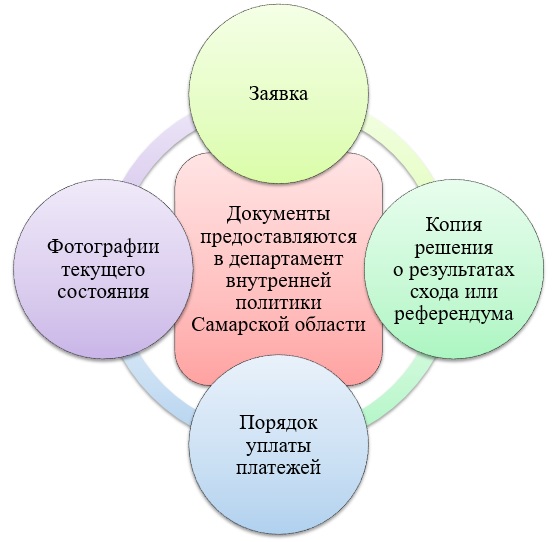 КАКИМ ОБРАЗОМ БУДЕТ ОСУЩЕСТВЛЯТЬСЯ РАСПРЕДЕЛЕНИЕ СУБСИДИЙ?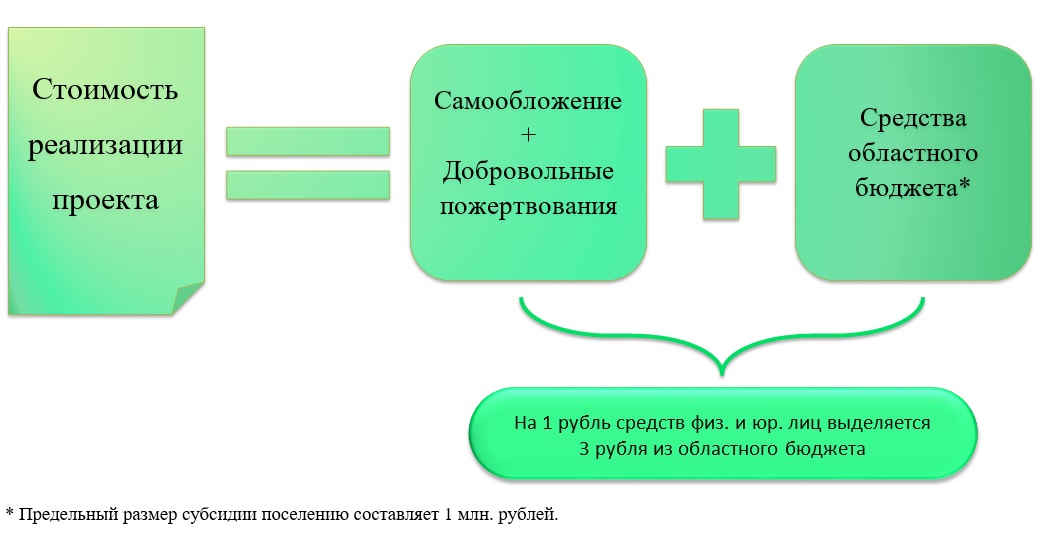 В КАКИЕ СРОКИ ОСУЩЕСТВЛЯЕТСЯ РЕАЛИЗАЦИЯ РЕШЕНИЙ, ПРИНЯТЫХ НА СХОДАХ ГРАЖДАН И МЕСТНЫХ РЕФЕРЕНДУМАХ?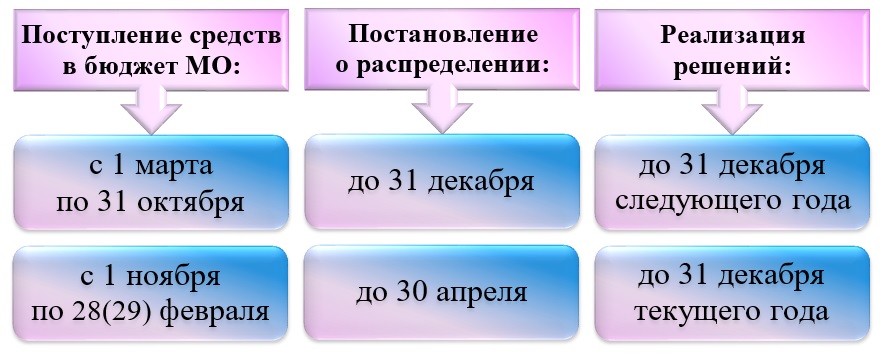 